VETERAN BIOGRAPHY FORM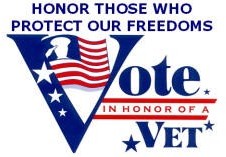 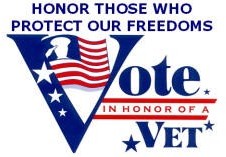 Include as much or as little information as you wish. Use the back of the form or attach additional information, if needed. This information is used to identify the veteran’s photo for the Honor Wall. You may attach a copy (not an original) if any item you would like to include with the biography form. Any confidential information included in the biography will be published. VETERAN INFORMATION:VETERAN’S NAME: 	BRANCH OF SERVICE: 	YEARS SERVICE BEGAN: 	YEAR SERVICE ENDED: 	(If active -”Present”) WARS OR CONFLICTS VETERAN SERVED IN: 		 CONTACT INFORMATION:SUBMITTER’S NAME: 	RELATIONSHIP: 	ADDRESS: 	 OPTIONAL INFORMATION:FOREIGN COUNTRIES STATIONED OR SERVED: 	MEDALS/HONORS RECEIVED: 	ADDIONAL INFORMATION ( KIA, MIA, POW, DECEASED, ECT): 	SPECIALTIES: 	HIGHLIGHTS: 	USE THE BACK OF THIS FORM ADD ANY ADDITIONAL INFORMATIONPLEASE RETURN THIS COMPLETED FORM TO: TAMMY JONESLEVY COUNTY SUPERVISOR OF ELECTIONS 421 SOUTH COURT STREET BRONSON, FLORIDA 32621PH: 352-486-5163 FAX: 352-486-5146EMAIL: elections@votelevy.com WEB: www.votelevy.com